AFM UNIT 2 HW 3 									NAME____________________I. State the domain of the following (find algebraically):1.   			2.   		3.   			4.   II.   State the range of the following:5.   		6.   		7.   		8.   9.   		10.   		11.   		12.   III.   State the intervals on which the graph is increasing, decreasing, and constant.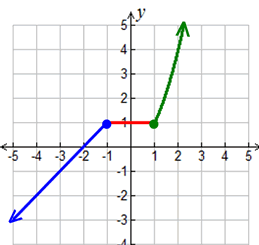 13.			14.   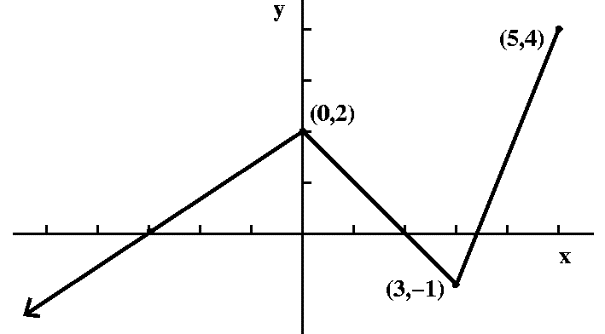 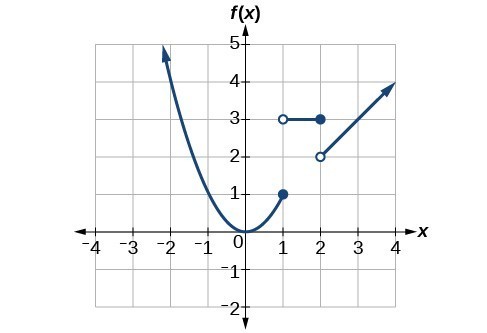 15.   IV.   Evaluate the given piecewise functions:16.                          				17.      	     a.   		b.   					a.   		b.   c.   		d.   					c.   		d.   